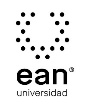 FICHA TÉCNICA DE CONSTRUCCIÓN DEL ÍTEMFICHA TÉCNICA DE CONSTRUCCIÓN DEL ÍTEMNo. Ítem: 1No. Ítem: 1No. Ítem: 1DATOS DEL ÍTEMDATOS DEL ÍTEMDATOS DEL AUTORPrograma académico: Administración de empresas/EconomíaPrograma académico: Administración de empresas/EconomíaPrueba: Contabilidad de CostosPrueba: Contabilidad de CostosPrueba: Contabilidad de CostosPrueba: Contabilidad de CostosPrueba: Contabilidad de CostosPrueba: Contabilidad de CostosÍTEM: COMPETENCIA ESPECÍFICA, CONTEXTO, ENUNCIADO Y OPCIONES DE RESPUESTAÍTEM: COMPETENCIA ESPECÍFICA, CONTEXTO, ENUNCIADO Y OPCIONES DE RESPUESTAÍTEM: COMPETENCIA ESPECÍFICA, CONTEXTO, ENUNCIADO Y OPCIONES DE RESPUESTACompetencia específica señalada en el syllabus, que evalúa este ítem:• Comprende el proceso de elaboración del Estado del Costo de Producción de lo vendido.                 • Interpreta información suministrada por los Estados Financieros de la Empresa.     • Elaborar indicadores financieros a partir de la información Contable y efectúa referenciación fren.• Formula el método de costeo por órdenes de trabajo, para establecer el costo de los productos, utilizado en empresas intensivas en mano de obra, muchos productos y desarrollo tecnológico no muy tecnificado.• Formula el método de costeo por procesos de fabricación para establecer el costo de los productos, utilizado en empresas mano de obra especializada, productos uniformes y alto desarrollo tecnológico tecnificado. Uso de economías de escala. • Formula y desarrolla el método de costos estándar como costos predeterminados para analizar las variaciones con el costo real, como herramienta de gestión para toma de decisiones. • Desarrolla el método de costeo directo como herramienta de gestión para la toma de decisiones en las áreas de producción, mercadeo y financiera de la empresa.• Realiza una presentación oral ante sus compañeros, sobre el resultado de la aplicación del costeo de productos en una empresa real.Competencia específica señalada en el syllabus, que evalúa este ítem:• Comprende el proceso de elaboración del Estado del Costo de Producción de lo vendido.                 • Interpreta información suministrada por los Estados Financieros de la Empresa.     • Elaborar indicadores financieros a partir de la información Contable y efectúa referenciación fren.• Formula el método de costeo por órdenes de trabajo, para establecer el costo de los productos, utilizado en empresas intensivas en mano de obra, muchos productos y desarrollo tecnológico no muy tecnificado.• Formula el método de costeo por procesos de fabricación para establecer el costo de los productos, utilizado en empresas mano de obra especializada, productos uniformes y alto desarrollo tecnológico tecnificado. Uso de economías de escala. • Formula y desarrolla el método de costos estándar como costos predeterminados para analizar las variaciones con el costo real, como herramienta de gestión para toma de decisiones. • Desarrolla el método de costeo directo como herramienta de gestión para la toma de decisiones en las áreas de producción, mercadeo y financiera de la empresa.• Realiza una presentación oral ante sus compañeros, sobre el resultado de la aplicación del costeo de productos en una empresa real.Competencia específica señalada en el syllabus, que evalúa este ítem:• Comprende el proceso de elaboración del Estado del Costo de Producción de lo vendido.                 • Interpreta información suministrada por los Estados Financieros de la Empresa.     • Elaborar indicadores financieros a partir de la información Contable y efectúa referenciación fren.• Formula el método de costeo por órdenes de trabajo, para establecer el costo de los productos, utilizado en empresas intensivas en mano de obra, muchos productos y desarrollo tecnológico no muy tecnificado.• Formula el método de costeo por procesos de fabricación para establecer el costo de los productos, utilizado en empresas mano de obra especializada, productos uniformes y alto desarrollo tecnológico tecnificado. Uso de economías de escala. • Formula y desarrolla el método de costos estándar como costos predeterminados para analizar las variaciones con el costo real, como herramienta de gestión para toma de decisiones. • Desarrolla el método de costeo directo como herramienta de gestión para la toma de decisiones en las áreas de producción, mercadeo y financiera de la empresa.• Realiza una presentación oral ante sus compañeros, sobre el resultado de la aplicación del costeo de productos en una empresa real.CONTEXTO - Caso - situación problémica:La empresa Alimentos Paquita produce galletas y se encuentra en el mercado desde hace más de 10 años. Para la elaboración de su producto  requiere harina importada traída desde Estados Unidos o Canadá cuyas monedas fuertes generaron durante los primeros años un proceso de revaluación de estas divisas frente al peso Colombiano. Para mejorar las necesidades de efectivo, la empresa en la etapa de crecimiento, usted como asesor de costos le recomendará utilizar el método de inventarios que se ajuste a las necesidades de la empresa.  CONTEXTO - Caso - situación problémica:La empresa Alimentos Paquita produce galletas y se encuentra en el mercado desde hace más de 10 años. Para la elaboración de su producto  requiere harina importada traída desde Estados Unidos o Canadá cuyas monedas fuertes generaron durante los primeros años un proceso de revaluación de estas divisas frente al peso Colombiano. Para mejorar las necesidades de efectivo, la empresa en la etapa de crecimiento, usted como asesor de costos le recomendará utilizar el método de inventarios que se ajuste a las necesidades de la empresa.  CONTEXTO - Caso - situación problémica:La empresa Alimentos Paquita produce galletas y se encuentra en el mercado desde hace más de 10 años. Para la elaboración de su producto  requiere harina importada traída desde Estados Unidos o Canadá cuyas monedas fuertes generaron durante los primeros años un proceso de revaluación de estas divisas frente al peso Colombiano. Para mejorar las necesidades de efectivo, la empresa en la etapa de crecimiento, usted como asesor de costos le recomendará utilizar el método de inventarios que se ajuste a las necesidades de la empresa.  ENUNCIADO:Su recomendación será:ENUNCIADO:Su recomendación será:ENUNCIADO:Su recomendación será:Opciones de respuesta
a. Valorar el inventario con el método de valoración primero en entrar primero en salir.b. Utilizar el costo de la factura que envíe el almacenista indiferente de la fecha de compra. c. Valorar el inventario con el método último en entrar primero en salir.d. Utilizar el método del promedio ponderado.Opciones de respuesta
a. Valorar el inventario con el método de valoración primero en entrar primero en salir.b. Utilizar el costo de la factura que envíe el almacenista indiferente de la fecha de compra. c. Valorar el inventario con el método último en entrar primero en salir.d. Utilizar el método del promedio ponderado.Opciones de respuesta
a. Valorar el inventario con el método de valoración primero en entrar primero en salir.b. Utilizar el costo de la factura que envíe el almacenista indiferente de la fecha de compra. c. Valorar el inventario con el método último en entrar primero en salir.d. Utilizar el método del promedio ponderado.Opciones de respuesta
a. Valorar el inventario con el método de valoración primero en entrar primero en salir.b. Utilizar el costo de la factura que envíe el almacenista indiferente de la fecha de compra. c. Valorar el inventario con el método último en entrar primero en salir.d. Utilizar el método del promedio ponderado.Opciones de respuesta
a. Valorar el inventario con el método de valoración primero en entrar primero en salir.b. Utilizar el costo de la factura que envíe el almacenista indiferente de la fecha de compra. c. Valorar el inventario con el método último en entrar primero en salir.d. Utilizar el método del promedio ponderado.Opciones de respuesta
a. Valorar el inventario con el método de valoración primero en entrar primero en salir.b. Utilizar el costo de la factura que envíe el almacenista indiferente de la fecha de compra. c. Valorar el inventario con el método último en entrar primero en salir.d. Utilizar el método del promedio ponderado.Opciones de respuesta
a. Valorar el inventario con el método de valoración primero en entrar primero en salir.b. Utilizar el costo de la factura que envíe el almacenista indiferente de la fecha de compra. c. Valorar el inventario con el método último en entrar primero en salir.d. Utilizar el método del promedio ponderado.Opciones de respuesta
a. Valorar el inventario con el método de valoración primero en entrar primero en salir.b. Utilizar el costo de la factura que envíe el almacenista indiferente de la fecha de compra. c. Valorar el inventario con el método último en entrar primero en salir.d. Utilizar el método del promedio ponderado.Opciones de respuesta
a. Valorar el inventario con el método de valoración primero en entrar primero en salir.b. Utilizar el costo de la factura que envíe el almacenista indiferente de la fecha de compra. c. Valorar el inventario con el método último en entrar primero en salir.d. Utilizar el método del promedio ponderado.JUSTIFICACIÓN DE OPCIONES DE RESPUESTAJUSTIFICACIÓN DE OPCIONES DE RESPUESTAJUSTIFICACIÓN DE OPCIONES DE RESPUESTAa. Valorar el inventario el método de valoración primero en entrar primero en salir. PORQUE, El costo de las materias primas utilizadas sería muy bajo y no obtendría mayor efectivo por la disminución en impuestos.a. Valorar el inventario el método de valoración primero en entrar primero en salir. PORQUE, El costo de las materias primas utilizadas sería muy bajo y no obtendría mayor efectivo por la disminución en impuestos.a. Valorar el inventario el método de valoración primero en entrar primero en salir. PORQUE, El costo de las materias primas utilizadas sería muy bajo y no obtendría mayor efectivo por la disminución en impuestos.b. Utilizar el costo de la factura que envíe el almacenista indiferente de la fecha de compra .PORQUE, le sería imposible verificar una disminución o incremento de impuestos.  b. Utilizar el costo de la factura que envíe el almacenista indiferente de la fecha de compra .PORQUE, le sería imposible verificar una disminución o incremento de impuestos.  b. Utilizar el costo de la factura que envíe el almacenista indiferente de la fecha de compra .PORQUE, le sería imposible verificar una disminución o incremento de impuestos.  c. Utilizar el método del promedio ponderado.PORQUE, como su nombre lo indica el costo enviado al PyG no sería el más alto para obtener mayor flujo de efectivo.c. Utilizar el método del promedio ponderado.PORQUE, como su nombre lo indica el costo enviado al PyG no sería el más alto para obtener mayor flujo de efectivo.c. Utilizar el método del promedio ponderado.PORQUE, como su nombre lo indica el costo enviado al PyG no sería el más alto para obtener mayor flujo de efectivo.CLAVE Y JUSTIFICACIÓN.
La clave es C. PORQUE este método le permite ingresar un mayor costo en el estado de pérdidas y ganancias, disminuyendo el pago de impuestos de tal manera que dispondrá de mayor cantidad de efectivo aprovechando la devaluación del peso.                             CLAVE Y JUSTIFICACIÓN.
La clave es C. PORQUE este método le permite ingresar un mayor costo en el estado de pérdidas y ganancias, disminuyendo el pago de impuestos de tal manera que dispondrá de mayor cantidad de efectivo aprovechando la devaluación del peso.                             CLAVE Y JUSTIFICACIÓN.
La clave es C. PORQUE este método le permite ingresar un mayor costo en el estado de pérdidas y ganancias, disminuyendo el pago de impuestos de tal manera que dispondrá de mayor cantidad de efectivo aprovechando la devaluación del peso.                             ESPECIFICACIONES DE DISEÑO: DIBUJOS, ECUACIONES Y / O GRÁFICOS:ESPECIFICACIONES DE DISEÑO: DIBUJOS, ECUACIONES Y / O GRÁFICOS:ESPECIFICACIONES DE DISEÑO: DIBUJOS, ECUACIONES Y / O GRÁFICOS:FICHA TÉCNICA DE CONSTRUCCIÓN DEL ÍTEMFICHA TÉCNICA DE CONSTRUCCIÓN DEL ÍTEMNo. Ítem: 2No. Ítem: 2No. Ítem: 2DATOS DEL ÍTEMDATOS DEL ÍTEMDATOS DEL AUTORPrograma académico: Administración de Empresas/EconomíaPrograma académico: Administración de Empresas/EconomíaPrueba: Contabilidad de CostosPrueba: Contabilidad de CostosPrueba: Contabilidad de CostosPrueba: Contabilidad de CostosPrueba: Contabilidad de CostosPrueba: Contabilidad de CostosÍTEM: COMPETENCIA ESPECÍFICA, CONTEXTO, ENUNCIADO Y OPCIONES DE RESPUESTAÍTEM: COMPETENCIA ESPECÍFICA, CONTEXTO, ENUNCIADO Y OPCIONES DE RESPUESTAÍTEM: COMPETENCIA ESPECÍFICA, CONTEXTO, ENUNCIADO Y OPCIONES DE RESPUESTACompetencia específica señalada en el syllabus, que evalúa este ítem:• Comprende el proceso de elaboración del Estado del Costo de Producción de lo vendido.                 • Interpreta información suministrada por los Estados Financieros de la Empresa.     • Elaborar indicadores financieros a partir de la información Contable y efectúa referenciación fren.• Formula el método de costeo por órdenes de trabajo, para establecer el costo de los productos, utilizado en empresas intensivas en mano de obra, muchos productos y desarrollo tecnológico no muy tecnificado.• Formula el método de costeo por procesos de fabricación para establecer el costo de los productos, utilizado en empresas mano de obra especializada, productos uniformes y alto desarrollo tecnológico tecnificado. Uso de economías de escala. • Formula y desarrolla el método de costos estándar como costos predeterminados para analizar las variaciones con el costo real, como herramienta de gestión para toma de decisiones. • Desarrolla el método de costeo directo como herramienta de gestión para la toma de decisiones en las áreas de producción, mercadeo y financiera de la empresa.• Realiza una presentación oral ante sus compañeros, sobre el resultado de la aplicación del costeo de productos en una empresa real.Competencia específica señalada en el syllabus, que evalúa este ítem:• Comprende el proceso de elaboración del Estado del Costo de Producción de lo vendido.                 • Interpreta información suministrada por los Estados Financieros de la Empresa.     • Elaborar indicadores financieros a partir de la información Contable y efectúa referenciación fren.• Formula el método de costeo por órdenes de trabajo, para establecer el costo de los productos, utilizado en empresas intensivas en mano de obra, muchos productos y desarrollo tecnológico no muy tecnificado.• Formula el método de costeo por procesos de fabricación para establecer el costo de los productos, utilizado en empresas mano de obra especializada, productos uniformes y alto desarrollo tecnológico tecnificado. Uso de economías de escala. • Formula y desarrolla el método de costos estándar como costos predeterminados para analizar las variaciones con el costo real, como herramienta de gestión para toma de decisiones. • Desarrolla el método de costeo directo como herramienta de gestión para la toma de decisiones en las áreas de producción, mercadeo y financiera de la empresa.• Realiza una presentación oral ante sus compañeros, sobre el resultado de la aplicación del costeo de productos en una empresa real.Competencia específica señalada en el syllabus, que evalúa este ítem:• Comprende el proceso de elaboración del Estado del Costo de Producción de lo vendido.                 • Interpreta información suministrada por los Estados Financieros de la Empresa.     • Elaborar indicadores financieros a partir de la información Contable y efectúa referenciación fren.• Formula el método de costeo por órdenes de trabajo, para establecer el costo de los productos, utilizado en empresas intensivas en mano de obra, muchos productos y desarrollo tecnológico no muy tecnificado.• Formula el método de costeo por procesos de fabricación para establecer el costo de los productos, utilizado en empresas mano de obra especializada, productos uniformes y alto desarrollo tecnológico tecnificado. Uso de economías de escala. • Formula y desarrolla el método de costos estándar como costos predeterminados para analizar las variaciones con el costo real, como herramienta de gestión para toma de decisiones. • Desarrolla el método de costeo directo como herramienta de gestión para la toma de decisiones en las áreas de producción, mercadeo y financiera de la empresa.• Realiza una presentación oral ante sus compañeros, sobre el resultado de la aplicación del costeo de productos en una empresa real.CONTEXTO - Caso - situación problémica:El Gerente de  Alimentos Paquita  se pregunta si debe seguir con el mismo método de valoración de inventario, dado que la apreciación del peso en los dos últimos años ha sido muy alta por la crisis de Europa y Norte América,  por lo tanto le solicita a usted como asesor financiero un concepto sobre cuál método debe utilizar, o si debe continuar con el que está utilizando.CONTEXTO - Caso - situación problémica:El Gerente de  Alimentos Paquita  se pregunta si debe seguir con el mismo método de valoración de inventario, dado que la apreciación del peso en los dos últimos años ha sido muy alta por la crisis de Europa y Norte América,  por lo tanto le solicita a usted como asesor financiero un concepto sobre cuál método debe utilizar, o si debe continuar con el que está utilizando.CONTEXTO - Caso - situación problémica:El Gerente de  Alimentos Paquita  se pregunta si debe seguir con el mismo método de valoración de inventario, dado que la apreciación del peso en los dos últimos años ha sido muy alta por la crisis de Europa y Norte América,  por lo tanto le solicita a usted como asesor financiero un concepto sobre cuál método debe utilizar, o si debe continuar con el que está utilizando.ENUNCIADO:Usted como asesor financiero, le hace al Gerente de Alimentos Paquita la siguiente recomendación:ENUNCIADO:Usted como asesor financiero, le hace al Gerente de Alimentos Paquita la siguiente recomendación:ENUNCIADO:Usted como asesor financiero, le hace al Gerente de Alimentos Paquita la siguiente recomendación:Opciones de respuesta
a. Utilizar el método de valoración primero en entrar primero en salir.b. Utilizar costo de factura del almacenista indiferente de la fecha de compra. c. Valorizar el inventario con el método último en entrar primero en salir.d. Valorizar con el método del promedio ponderado será lo más adecuado.Opciones de respuesta
a. Utilizar el método de valoración primero en entrar primero en salir.b. Utilizar costo de factura del almacenista indiferente de la fecha de compra. c. Valorizar el inventario con el método último en entrar primero en salir.d. Valorizar con el método del promedio ponderado será lo más adecuado.Opciones de respuesta
a. Utilizar el método de valoración primero en entrar primero en salir.b. Utilizar costo de factura del almacenista indiferente de la fecha de compra. c. Valorizar el inventario con el método último en entrar primero en salir.d. Valorizar con el método del promedio ponderado será lo más adecuado.Opciones de respuesta
a. Utilizar el método de valoración primero en entrar primero en salir.b. Utilizar costo de factura del almacenista indiferente de la fecha de compra. c. Valorizar el inventario con el método último en entrar primero en salir.d. Valorizar con el método del promedio ponderado será lo más adecuado.Opciones de respuesta
a. Utilizar el método de valoración primero en entrar primero en salir.b. Utilizar costo de factura del almacenista indiferente de la fecha de compra. c. Valorizar el inventario con el método último en entrar primero en salir.d. Valorizar con el método del promedio ponderado será lo más adecuado.Opciones de respuesta
a. Utilizar el método de valoración primero en entrar primero en salir.b. Utilizar costo de factura del almacenista indiferente de la fecha de compra. c. Valorizar el inventario con el método último en entrar primero en salir.d. Valorizar con el método del promedio ponderado será lo más adecuado.Opciones de respuesta
a. Utilizar el método de valoración primero en entrar primero en salir.b. Utilizar costo de factura del almacenista indiferente de la fecha de compra. c. Valorizar el inventario con el método último en entrar primero en salir.d. Valorizar con el método del promedio ponderado será lo más adecuado.Opciones de respuesta
a. Utilizar el método de valoración primero en entrar primero en salir.b. Utilizar costo de factura del almacenista indiferente de la fecha de compra. c. Valorizar el inventario con el método último en entrar primero en salir.d. Valorizar con el método del promedio ponderado será lo más adecuado.Opciones de respuesta
a. Utilizar el método de valoración primero en entrar primero en salir.b. Utilizar costo de factura del almacenista indiferente de la fecha de compra. c. Valorizar el inventario con el método último en entrar primero en salir.d. Valorizar con el método del promedio ponderado será lo más adecuado.JUSTIFICACIÓN DE OPCIONES DE RESPUESTAJUSTIFICACIÓN DE OPCIONES DE RESPUESTAJUSTIFICACIÓN DE OPCIONES DE RESPUESTAb. Utilizar el costo de la factura que envíe el almacenista indiferente de la fecha de compra.PORQUE, le sería imposible verificar una disminución o incremento de impuestos. b. Utilizar el costo de la factura que envíe el almacenista indiferente de la fecha de compra.PORQUE, le sería imposible verificar una disminución o incremento de impuestos. b. Utilizar el costo de la factura que envíe el almacenista indiferente de la fecha de compra.PORQUE, le sería imposible verificar una disminución o incremento de impuestos. c. Valorizar el inventario con el método último en entrar primero en salir.PORQUE, se cargaría un menor costo en el PyG que no le conviene al Gerente. c. Valorizar el inventario con el método último en entrar primero en salir.PORQUE, se cargaría un menor costo en el PyG que no le conviene al Gerente. c. Valorizar el inventario con el método último en entrar primero en salir.PORQUE, se cargaría un menor costo en el PyG que no le conviene al Gerente. d. Valorizar el inventario con el inventario con el método del promedio ponderado.PORQUE, como su nombre lo indica el costo enviado al PyG no sería el más alto para obtener mayor flujo de efectivo.d. Valorizar el inventario con el inventario con el método del promedio ponderado.PORQUE, como su nombre lo indica el costo enviado al PyG no sería el más alto para obtener mayor flujo de efectivo.d. Valorizar el inventario con el inventario con el método del promedio ponderado.PORQUE, como su nombre lo indica el costo enviado al PyG no sería el más alto para obtener mayor flujo de efectivo.CLAVE Y JUSTIFICACIÓN.
La clave es A. PORQUE este método le permite cargar un mayor costo de materia prima utilizada en el estado de pérdidas y ganancias, procurando un mayor flujo de efectivo para la empresa.CLAVE Y JUSTIFICACIÓN.
La clave es A. PORQUE este método le permite cargar un mayor costo de materia prima utilizada en el estado de pérdidas y ganancias, procurando un mayor flujo de efectivo para la empresa.CLAVE Y JUSTIFICACIÓN.
La clave es A. PORQUE este método le permite cargar un mayor costo de materia prima utilizada en el estado de pérdidas y ganancias, procurando un mayor flujo de efectivo para la empresa.ESPECIFICACIONES DE DISEÑO: DIBUJOS, ECUACIONES Y / O GRÁFICOS:ESPECIFICACIONES DE DISEÑO: DIBUJOS, ECUACIONES Y / O GRÁFICOS:ESPECIFICACIONES DE DISEÑO: DIBUJOS, ECUACIONES Y / O GRÁFICOS:FICHA TÉCNICA DE CONSTRUCCIÓN DEL ÍTEMFICHA TÉCNICA DE CONSTRUCCIÓN DEL ÍTEMNo. Ítem: 3No. Ítem: 3No. Ítem: 3DATOS DEL ÍTEMDATOS DEL ÍTEMDATOS DEL AUTORPrograma académico: Administración de Empresas/EconomíaPrograma académico: Administración de Empresas/EconomíaPrueba: Contabilidad de CostosPrueba: Contabilidad de CostosPrueba: Contabilidad de CostosPrueba: Contabilidad de CostosPrueba: Contabilidad de CostosPrueba: Contabilidad de CostosÍTEM: COMPETENCIA ESPECÍFICA, CONTEXTO, ENUNCIADO Y OPCIONES DE RESPUESTAÍTEM: COMPETENCIA ESPECÍFICA, CONTEXTO, ENUNCIADO Y OPCIONES DE RESPUESTAÍTEM: COMPETENCIA ESPECÍFICA, CONTEXTO, ENUNCIADO Y OPCIONES DE RESPUESTACompetencia específica señalada en el syllabus, que evalúa este ítem:• Comprende el proceso de elaboración del Estado del Costo de Producción de lo vendido.                 • Interpreta información suministrada por los Estados Financieros de la Empresa.     • Elaborar indicadores financieros a partir de la información Contable y efectúa referenciación fren• Formula el método de costeo por órdenes de trabajo, para establecer el costo de los productos, utilizado en empresas intensivas en mano de obra, muchos productos y desarrollo tecnológico no muy tecnificado.• Formula el método de costeo por procesos de fabricación para establecer el costo de los productos, utilizado en empresas mano de obra especializada, productos uniformes y alto desarrollo tecnológico tecnificado. Uso de economías de escala. • Formula y desarrolla el método de costos estándar como costos predeterminados para analizar las variaciones con el costo real, como herramienta de gestión para toma de decisiones. • Desarrolla el método de costeo directo como herramienta de gestión para la toma de decisiones en las áreas de producción, mercadeo y financiera de la empresa.• Realiza una presentación oral ante sus compañeros, sobre el resultado de la aplicación del costeo de productos en una empresa real.Competencia específica señalada en el syllabus, que evalúa este ítem:• Comprende el proceso de elaboración del Estado del Costo de Producción de lo vendido.                 • Interpreta información suministrada por los Estados Financieros de la Empresa.     • Elaborar indicadores financieros a partir de la información Contable y efectúa referenciación fren• Formula el método de costeo por órdenes de trabajo, para establecer el costo de los productos, utilizado en empresas intensivas en mano de obra, muchos productos y desarrollo tecnológico no muy tecnificado.• Formula el método de costeo por procesos de fabricación para establecer el costo de los productos, utilizado en empresas mano de obra especializada, productos uniformes y alto desarrollo tecnológico tecnificado. Uso de economías de escala. • Formula y desarrolla el método de costos estándar como costos predeterminados para analizar las variaciones con el costo real, como herramienta de gestión para toma de decisiones. • Desarrolla el método de costeo directo como herramienta de gestión para la toma de decisiones en las áreas de producción, mercadeo y financiera de la empresa.• Realiza una presentación oral ante sus compañeros, sobre el resultado de la aplicación del costeo de productos en una empresa real.Competencia específica señalada en el syllabus, que evalúa este ítem:• Comprende el proceso de elaboración del Estado del Costo de Producción de lo vendido.                 • Interpreta información suministrada por los Estados Financieros de la Empresa.     • Elaborar indicadores financieros a partir de la información Contable y efectúa referenciación fren• Formula el método de costeo por órdenes de trabajo, para establecer el costo de los productos, utilizado en empresas intensivas en mano de obra, muchos productos y desarrollo tecnológico no muy tecnificado.• Formula el método de costeo por procesos de fabricación para establecer el costo de los productos, utilizado en empresas mano de obra especializada, productos uniformes y alto desarrollo tecnológico tecnificado. Uso de economías de escala. • Formula y desarrolla el método de costos estándar como costos predeterminados para analizar las variaciones con el costo real, como herramienta de gestión para toma de decisiones. • Desarrolla el método de costeo directo como herramienta de gestión para la toma de decisiones en las áreas de producción, mercadeo y financiera de la empresa.• Realiza una presentación oral ante sus compañeros, sobre el resultado de la aplicación del costeo de productos en una empresa real.CONTEXTO - Caso - situación problémica:El Director financiero de la empresa de pinturas Selectas S.A. se encuentra muy preocupado porque no ha encontrado el costo de los productos en proceso, del proceso de fabricación uno para la elaboración de la pintura,  entre  todos los informes que recibió en el mes de febrero, en el cual consumió las siguientes cantidades: Materia prima directa   987.600Mano de obra directa    535.680   Costos indirectos           125.260               La compañía termina y trasfiere en el mes 35.000 litros de pintura del proceso uno al dos, quedando un  inventario final de productos en proceso de 3.500 litros con el siguiente grado de avanceMateria prima       100%Mano de obra         70%Costos indirectos    70%       El Director Financiero le pregunta a Ud., como asistente de costos cual es el valor del inventario de productos en proceso del proceso uno.CONTEXTO - Caso - situación problémica:El Director financiero de la empresa de pinturas Selectas S.A. se encuentra muy preocupado porque no ha encontrado el costo de los productos en proceso, del proceso de fabricación uno para la elaboración de la pintura,  entre  todos los informes que recibió en el mes de febrero, en el cual consumió las siguientes cantidades: Materia prima directa   987.600Mano de obra directa    535.680   Costos indirectos           125.260               La compañía termina y trasfiere en el mes 35.000 litros de pintura del proceso uno al dos, quedando un  inventario final de productos en proceso de 3.500 litros con el siguiente grado de avanceMateria prima       100%Mano de obra         70%Costos indirectos    70%       El Director Financiero le pregunta a Ud., como asistente de costos cual es el valor del inventario de productos en proceso del proceso uno.CONTEXTO - Caso - situación problémica:El Director financiero de la empresa de pinturas Selectas S.A. se encuentra muy preocupado porque no ha encontrado el costo de los productos en proceso, del proceso de fabricación uno para la elaboración de la pintura,  entre  todos los informes que recibió en el mes de febrero, en el cual consumió las siguientes cantidades: Materia prima directa   987.600Mano de obra directa    535.680   Costos indirectos           125.260               La compañía termina y trasfiere en el mes 35.000 litros de pintura del proceso uno al dos, quedando un  inventario final de productos en proceso de 3.500 litros con el siguiente grado de avanceMateria prima       100%Mano de obra         70%Costos indirectos    70%       El Director Financiero le pregunta a Ud., como asistente de costos cual es el valor del inventario de productos en proceso del proceso uno.ENUNCIADO:Usted como asistente de costos informará que el valor del inventario de productos en proceso del proceso uno es de:ENUNCIADO:Usted como asistente de costos informará que el valor del inventario de productos en proceso del proceso uno es de:ENUNCIADO:Usted como asistente de costos informará que el valor del inventario de productos en proceso del proceso uno es de:Opciones de respuesta
a. $ 117.165.b. $ 133.021.c. $ 125.260.d. $ 89.782.Opciones de respuesta
a. $ 117.165.b. $ 133.021.c. $ 125.260.d. $ 89.782.Opciones de respuesta
a. $ 117.165.b. $ 133.021.c. $ 125.260.d. $ 89.782.Opciones de respuesta
a. $ 117.165.b. $ 133.021.c. $ 125.260.d. $ 89.782.Opciones de respuesta
a. $ 117.165.b. $ 133.021.c. $ 125.260.d. $ 89.782.Opciones de respuesta
a. $ 117.165.b. $ 133.021.c. $ 125.260.d. $ 89.782.Opciones de respuesta
a. $ 117.165.b. $ 133.021.c. $ 125.260.d. $ 89.782.Opciones de respuesta
a. $ 117.165.b. $ 133.021.c. $ 125.260.d. $ 89.782.Opciones de respuesta
a. $ 117.165.b. $ 133.021.c. $ 125.260.d. $ 89.782.JUSTIFICACIÓN DE OPCIONES DE RESPUESTAJUSTIFICACIÓN DE OPCIONES DE RESPUESTAJUSTIFICACIÓN DE OPCIONES DE RESPUESTAa.   $ 117.165PORQUE, Estos son los costos indirectos de la producción terminada, no del inventario.a.   $ 117.165PORQUE, Estos son los costos indirectos de la producción terminada, no del inventario.a.   $ 117.165PORQUE, Estos son los costos indirectos de la producción terminada, no del inventario.c.  $ 125.260PORQUE, es el costo total incurrido en el proceso uno en el período, no del inventario.c.  $ 125.260PORQUE, es el costo total incurrido en el proceso uno en el período, no del inventario.c.  $ 125.260PORQUE, es el costo total incurrido en el proceso uno en el período, no del inventario.d.$   89.782PORQUE, es únicamente el costo de la materia prima del inventario.d.$   89.782PORQUE, es únicamente el costo de la materia prima del inventario.d.$   89.782PORQUE, es únicamente el costo de la materia prima del inventario.CLAVE Y JUSTIFICACIÓN.
La clave es b.$ 133.021 PORQUE:  Es el valor real del costo de productos en proceso del proceso uno para la elaboración de pinturas.CLAVE Y JUSTIFICACIÓN.
La clave es b.$ 133.021 PORQUE:  Es el valor real del costo de productos en proceso del proceso uno para la elaboración de pinturas.CLAVE Y JUSTIFICACIÓN.
La clave es b.$ 133.021 PORQUE:  Es el valor real del costo de productos en proceso del proceso uno para la elaboración de pinturas.ESPECIFICACIONES DE DISEÑO: DIBUJOS, ECUACIONES Y / O GRÁFICOS:ESPECIFICACIONES DE DISEÑO: DIBUJOS, ECUACIONES Y / O GRÁFICOS:ESPECIFICACIONES DE DISEÑO: DIBUJOS, ECUACIONES Y / O GRÁFICOS:FICHA TÉCNICA DE CONSTRUCCIÓN DEL ÍTEMFICHA TÉCNICA DE CONSTRUCCIÓN DEL ÍTEMNo. Ítem: 4No. Ítem: 4No. Ítem: 4DATOS DEL ÍTEMDATOS DEL ÍTEMDATOS DEL AUTORPrograma académico: Administración de Empresas/EconomíaPrograma académico: Administración de Empresas/EconomíaPrueba: Contabilidad de CostosPrueba: Contabilidad de CostosPrueba: Contabilidad de CostosPrueba: Contabilidad de CostosPrueba: Contabilidad de CostosPrueba: Contabilidad de CostosÍTEM: COMPETENCIA ESPECÍFICA, CONTEXTO, ENUNCIADO Y OPCIONES DE RESPUESTAÍTEM: COMPETENCIA ESPECÍFICA, CONTEXTO, ENUNCIADO Y OPCIONES DE RESPUESTAÍTEM: COMPETENCIA ESPECÍFICA, CONTEXTO, ENUNCIADO Y OPCIONES DE RESPUESTACompetencia específica señalada en el syllabus, que evalúa este ítem:• Comprende el proceso de elaboración del Estado del Costo de Producción de lo vendido.                 • Interpreta información suministrada por los Estados Financieros de la Empresa.     • Elaborar indicadores financieros a partir de la información Contable y efectúa referenciación fren• Formula el método de costeo por órdenes de trabajo, para establecer el costo de los productos, utilizado en empresas intensivas en mano de obra, muchos productos y desarrollo tecnológico no muy tecnificado.• Formula el método de costeo por procesos de fabricación para establecer el costo de los productos, utilizado en empresas mano de obra especializada, productos uniformes y alto desarrollo tecnológico tecnificado. Uso de economías de escala. • Formula y desarrolla el método de costos estándar como costos predeterminados para analizar las variaciones con el costo real, como herramienta de gestión para toma de decisiones. • Desarrolla el método de costeo directo como herramienta de gestión para la toma de decisiones en las áreas de producción, mercadeo y financiera de la empresa.• Realiza una presentación oral ante sus compañeros, sobre el resultado de la aplicación del costeo de productos en una empresa real.Competencia específica señalada en el syllabus, que evalúa este ítem:• Comprende el proceso de elaboración del Estado del Costo de Producción de lo vendido.                 • Interpreta información suministrada por los Estados Financieros de la Empresa.     • Elaborar indicadores financieros a partir de la información Contable y efectúa referenciación fren• Formula el método de costeo por órdenes de trabajo, para establecer el costo de los productos, utilizado en empresas intensivas en mano de obra, muchos productos y desarrollo tecnológico no muy tecnificado.• Formula el método de costeo por procesos de fabricación para establecer el costo de los productos, utilizado en empresas mano de obra especializada, productos uniformes y alto desarrollo tecnológico tecnificado. Uso de economías de escala. • Formula y desarrolla el método de costos estándar como costos predeterminados para analizar las variaciones con el costo real, como herramienta de gestión para toma de decisiones. • Desarrolla el método de costeo directo como herramienta de gestión para la toma de decisiones en las áreas de producción, mercadeo y financiera de la empresa.• Realiza una presentación oral ante sus compañeros, sobre el resultado de la aplicación del costeo de productos en una empresa real.Competencia específica señalada en el syllabus, que evalúa este ítem:• Comprende el proceso de elaboración del Estado del Costo de Producción de lo vendido.                 • Interpreta información suministrada por los Estados Financieros de la Empresa.     • Elaborar indicadores financieros a partir de la información Contable y efectúa referenciación fren• Formula el método de costeo por órdenes de trabajo, para establecer el costo de los productos, utilizado en empresas intensivas en mano de obra, muchos productos y desarrollo tecnológico no muy tecnificado.• Formula el método de costeo por procesos de fabricación para establecer el costo de los productos, utilizado en empresas mano de obra especializada, productos uniformes y alto desarrollo tecnológico tecnificado. Uso de economías de escala. • Formula y desarrolla el método de costos estándar como costos predeterminados para analizar las variaciones con el costo real, como herramienta de gestión para toma de decisiones. • Desarrolla el método de costeo directo como herramienta de gestión para la toma de decisiones en las áreas de producción, mercadeo y financiera de la empresa.• Realiza una presentación oral ante sus compañeros, sobre el resultado de la aplicación del costeo de productos en una empresa real.CONTEXTO - Caso - situación problémica:Después del proceso de instalación de la empresa Siderúrgica S.A. Usted como  experto en costos después de instalar el sistema de costos por proceso, y de que el departamento de ingeniería logró optimizar el proceso de fabricación del acero, considera que debe establecer un método de costos estándar partiendo de un presupuesto cuidadosamente elaborado para controlar los costos. El Gerente le pregunta a usted cuál será el beneficio de instalar el sistema de costos estándar.CONTEXTO - Caso - situación problémica:Después del proceso de instalación de la empresa Siderúrgica S.A. Usted como  experto en costos después de instalar el sistema de costos por proceso, y de que el departamento de ingeniería logró optimizar el proceso de fabricación del acero, considera que debe establecer un método de costos estándar partiendo de un presupuesto cuidadosamente elaborado para controlar los costos. El Gerente le pregunta a usted cuál será el beneficio de instalar el sistema de costos estándar.CONTEXTO - Caso - situación problémica:Después del proceso de instalación de la empresa Siderúrgica S.A. Usted como  experto en costos después de instalar el sistema de costos por proceso, y de que el departamento de ingeniería logró optimizar el proceso de fabricación del acero, considera que debe establecer un método de costos estándar partiendo de un presupuesto cuidadosamente elaborado para controlar los costos. El Gerente le pregunta a usted cuál será el beneficio de instalar el sistema de costos estándar.ENUNCIADO:Ud., le responderá al Gerente que la empresa obtendrá el siguiente beneficio con la instalación de un método de costos estándar:ENUNCIADO:Ud., le responderá al Gerente que la empresa obtendrá el siguiente beneficio con la instalación de un método de costos estándar:ENUNCIADO:Ud., le responderá al Gerente que la empresa obtendrá el siguiente beneficio con la instalación de un método de costos estándar:Opciones de respuesta
a. Conocerá de manera permanente el costo del valor del inventario de productos terminados.b. Conocerá las variaciones de los costos con respecto al presupuesto como herramienta de control.c. Mejorará el precio de venta por anticipado para ofrecer el producto en el periodo siguiente.d. Mejorará el cálculo del valor que el departamento de compras debe ofrecer por materias primas.    Opciones de respuesta
a. Conocerá de manera permanente el costo del valor del inventario de productos terminados.b. Conocerá las variaciones de los costos con respecto al presupuesto como herramienta de control.c. Mejorará el precio de venta por anticipado para ofrecer el producto en el periodo siguiente.d. Mejorará el cálculo del valor que el departamento de compras debe ofrecer por materias primas.    Opciones de respuesta
a. Conocerá de manera permanente el costo del valor del inventario de productos terminados.b. Conocerá las variaciones de los costos con respecto al presupuesto como herramienta de control.c. Mejorará el precio de venta por anticipado para ofrecer el producto en el periodo siguiente.d. Mejorará el cálculo del valor que el departamento de compras debe ofrecer por materias primas.    Opciones de respuesta
a. Conocerá de manera permanente el costo del valor del inventario de productos terminados.b. Conocerá las variaciones de los costos con respecto al presupuesto como herramienta de control.c. Mejorará el precio de venta por anticipado para ofrecer el producto en el periodo siguiente.d. Mejorará el cálculo del valor que el departamento de compras debe ofrecer por materias primas.    Opciones de respuesta
a. Conocerá de manera permanente el costo del valor del inventario de productos terminados.b. Conocerá las variaciones de los costos con respecto al presupuesto como herramienta de control.c. Mejorará el precio de venta por anticipado para ofrecer el producto en el periodo siguiente.d. Mejorará el cálculo del valor que el departamento de compras debe ofrecer por materias primas.    Opciones de respuesta
a. Conocerá de manera permanente el costo del valor del inventario de productos terminados.b. Conocerá las variaciones de los costos con respecto al presupuesto como herramienta de control.c. Mejorará el precio de venta por anticipado para ofrecer el producto en el periodo siguiente.d. Mejorará el cálculo del valor que el departamento de compras debe ofrecer por materias primas.    Opciones de respuesta
a. Conocerá de manera permanente el costo del valor del inventario de productos terminados.b. Conocerá las variaciones de los costos con respecto al presupuesto como herramienta de control.c. Mejorará el precio de venta por anticipado para ofrecer el producto en el periodo siguiente.d. Mejorará el cálculo del valor que el departamento de compras debe ofrecer por materias primas.    Opciones de respuesta
a. Conocerá de manera permanente el costo del valor del inventario de productos terminados.b. Conocerá las variaciones de los costos con respecto al presupuesto como herramienta de control.c. Mejorará el precio de venta por anticipado para ofrecer el producto en el periodo siguiente.d. Mejorará el cálculo del valor que el departamento de compras debe ofrecer por materias primas.    Opciones de respuesta
a. Conocerá de manera permanente el costo del valor del inventario de productos terminados.b. Conocerá las variaciones de los costos con respecto al presupuesto como herramienta de control.c. Mejorará el precio de venta por anticipado para ofrecer el producto en el periodo siguiente.d. Mejorará el cálculo del valor que el departamento de compras debe ofrecer por materias primas.    JUSTIFICACIÓN DE OPCIONES DE RESPUESTAJUSTIFICACIÓN DE OPCIONES DE RESPUESTAJUSTIFICACIÓN DE OPCIONES DE RESPUESTAa.   Conocerá el costo del valor del inventario de productos terminados. Esta información se puede calcular al estándar, pero no aplica PORQUE, dado que no es el objeto de los costos estándar.a.   Conocerá el costo del valor del inventario de productos terminados. Esta información se puede calcular al estándar, pero no aplica PORQUE, dado que no es el objeto de los costos estándar.a.   Conocerá el costo del valor del inventario de productos terminados. Esta información se puede calcular al estándar, pero no aplica PORQUE, dado que no es el objeto de los costos estándar.c. Optimizará el precio de venta por anticipado para ofrecer el producto en el periodo siguiente. Esta información se puede calcular al estándar, pero no aplica PORQUE, solamente es una referencia.c. Optimizará el precio de venta por anticipado para ofrecer el producto en el periodo siguiente. Esta información se puede calcular al estándar, pero no aplica PORQUE, solamente es una referencia.c. Optimizará el precio de venta por anticipado para ofrecer el producto en el periodo siguiente. Esta información se puede calcular al estándar, pero no aplica PORQUE, solamente es una referencia.d. Optimizará el proceso se puede calcular el valor real que el departamento de compras debe ofrecer por las materias primas. Es un solo beneficio, pero no es el objetivo de los costos estándar PORQUE, el estándar genera un beneficio integral.d. Optimizará el proceso se puede calcular el valor real que el departamento de compras debe ofrecer por las materias primas. Es un solo beneficio, pero no es el objetivo de los costos estándar PORQUE, el estándar genera un beneficio integral.d. Optimizará el proceso se puede calcular el valor real que el departamento de compras debe ofrecer por las materias primas. Es un solo beneficio, pero no es el objetivo de los costos estándar PORQUE, el estándar genera un beneficio integral.CLAVE Y JUSTIFICACIÓN.
La clave es b. Conocerá las variaciones de los costos con respecto al presupuesto como herramienta de control es la respuesta PORQUE compara todos los componentes del costo con el resultado real como herramienta de control.CLAVE Y JUSTIFICACIÓN.
La clave es b. Conocerá las variaciones de los costos con respecto al presupuesto como herramienta de control es la respuesta PORQUE compara todos los componentes del costo con el resultado real como herramienta de control.CLAVE Y JUSTIFICACIÓN.
La clave es b. Conocerá las variaciones de los costos con respecto al presupuesto como herramienta de control es la respuesta PORQUE compara todos los componentes del costo con el resultado real como herramienta de control.ESPECIFICACIONES DE DISEÑO: DIBUJOS, ECUACIONES Y / O GRÁFICOS:ESPECIFICACIONES DE DISEÑO: DIBUJOS, ECUACIONES Y / O GRÁFICOS:ESPECIFICACIONES DE DISEÑO: DIBUJOS, ECUACIONES Y / O GRÁFICOS:FICHA TÉCNICA DE CONSTRUCCIÓN DEL ÍTEMFICHA TÉCNICA DE CONSTRUCCIÓN DEL ÍTEMNo. Ítem: 5No. Ítem: 5No. Ítem: 5DATOS DEL ÍTEMDATOS DEL ÍTEMDATOS DEL AUTORPrograma académico: Administración de Empresas/EconomíaPrograma académico: Administración de Empresas/EconomíaPrueba: Contabilidad de CostosPrueba: Contabilidad de CostosPrueba: Contabilidad de CostosPrueba: Contabilidad de CostosPrueba: Contabilidad de CostosPrueba: Contabilidad de CostosÍTEM: COMPETENCIA ESPECÍFICA, CONTEXTO, ENUNCIADO Y OPCIONES DE RESPUESTAÍTEM: COMPETENCIA ESPECÍFICA, CONTEXTO, ENUNCIADO Y OPCIONES DE RESPUESTAÍTEM: COMPETENCIA ESPECÍFICA, CONTEXTO, ENUNCIADO Y OPCIONES DE RESPUESTACompetencia específica señalada en el syllabus, que evalúa este ítem:• Comprende el proceso de elaboración del Estado del Costo de Producción de lo vendido.                 • Interpreta información suministrada por los Estados Financieros de la Empresa.     • Elaborar indicadores financieros a partir de la información Contable y efectúa referenciación fren• Formula el método de costeo por órdenes de trabajo, para establecer el costo de los productos, utilizado en empresas intensivas en mano de obra, muchos productos y desarrollo tecnológico no muy tecnificado.• Formula el método de costeo por procesos de fabricación para establecer el costo de los productos, utilizado en empresas mano de obra especializada, productos uniformes y alto desarrollo tecnológico tecnificado. Uso de economías de escala. • Formula y desarrolla el método de costos estándar como costos predeterminados para analizar las variaciones con el costo real, como herramienta de gestión para toma de decisiones. • Desarrolla el método de costeo directo como herramienta de gestión para la toma de decisiones en las áreas de producción, mercadeo y financiera de la empresa.• Realiza una presentación oral ante sus compañeros, sobre el resultado de la aplicación del costeo de productos en una empresa real.Competencia específica señalada en el syllabus, que evalúa este ítem:• Comprende el proceso de elaboración del Estado del Costo de Producción de lo vendido.                 • Interpreta información suministrada por los Estados Financieros de la Empresa.     • Elaborar indicadores financieros a partir de la información Contable y efectúa referenciación fren• Formula el método de costeo por órdenes de trabajo, para establecer el costo de los productos, utilizado en empresas intensivas en mano de obra, muchos productos y desarrollo tecnológico no muy tecnificado.• Formula el método de costeo por procesos de fabricación para establecer el costo de los productos, utilizado en empresas mano de obra especializada, productos uniformes y alto desarrollo tecnológico tecnificado. Uso de economías de escala. • Formula y desarrolla el método de costos estándar como costos predeterminados para analizar las variaciones con el costo real, como herramienta de gestión para toma de decisiones. • Desarrolla el método de costeo directo como herramienta de gestión para la toma de decisiones en las áreas de producción, mercadeo y financiera de la empresa.• Realiza una presentación oral ante sus compañeros, sobre el resultado de la aplicación del costeo de productos en una empresa real.Competencia específica señalada en el syllabus, que evalúa este ítem:• Comprende el proceso de elaboración del Estado del Costo de Producción de lo vendido.                 • Interpreta información suministrada por los Estados Financieros de la Empresa.     • Elaborar indicadores financieros a partir de la información Contable y efectúa referenciación fren• Formula el método de costeo por órdenes de trabajo, para establecer el costo de los productos, utilizado en empresas intensivas en mano de obra, muchos productos y desarrollo tecnológico no muy tecnificado.• Formula el método de costeo por procesos de fabricación para establecer el costo de los productos, utilizado en empresas mano de obra especializada, productos uniformes y alto desarrollo tecnológico tecnificado. Uso de economías de escala. • Formula y desarrolla el método de costos estándar como costos predeterminados para analizar las variaciones con el costo real, como herramienta de gestión para toma de decisiones. • Desarrolla el método de costeo directo como herramienta de gestión para la toma de decisiones en las áreas de producción, mercadeo y financiera de la empresa.• Realiza una presentación oral ante sus compañeros, sobre el resultado de la aplicación del costeo de productos en una empresa real.CONTEXTO - Caso - situación problémica:Miguel Ángel terminó su carrera de Administrador de Empresas y obtiene el cargo de asistente de costos en una empresa manufacturera por sus buenas referencias y competencias  adquiridas en la Universidad. Iniciando su primer día de trabajo, su jefe, el Director de Costos le solicita que clasifique en el PyG todos los artículos y materiales que se encuentran en el almacén. Miguel Ángel quiere estar seguro y lo llama a usted que fue el mejor estudiante de la clase de costos para que le recomiende la cuenta del PyG donde debe clasificar los insumos de almacén.CONTEXTO - Caso - situación problémica:Miguel Ángel terminó su carrera de Administrador de Empresas y obtiene el cargo de asistente de costos en una empresa manufacturera por sus buenas referencias y competencias  adquiridas en la Universidad. Iniciando su primer día de trabajo, su jefe, el Director de Costos le solicita que clasifique en el PyG todos los artículos y materiales que se encuentran en el almacén. Miguel Ángel quiere estar seguro y lo llama a usted que fue el mejor estudiante de la clase de costos para que le recomiende la cuenta del PyG donde debe clasificar los insumos de almacén.CONTEXTO - Caso - situación problémica:Miguel Ángel terminó su carrera de Administrador de Empresas y obtiene el cargo de asistente de costos en una empresa manufacturera por sus buenas referencias y competencias  adquiridas en la Universidad. Iniciando su primer día de trabajo, su jefe, el Director de Costos le solicita que clasifique en el PyG todos los artículos y materiales que se encuentran en el almacén. Miguel Ángel quiere estar seguro y lo llama a usted que fue el mejor estudiante de la clase de costos para que le recomiende la cuenta del PyG donde debe clasificar los insumos de almacén.ENUNCIADO:Ud. le recomienda que se deben clasificar como:ENUNCIADO:Ud. le recomienda que se deben clasificar como:ENUNCIADO:Ud. le recomienda que se deben clasificar como:Opciones de respuesta
a. Costos Indirectos de Fabricación.b. Materia prima directa.c. Gastos de administración y ventas.d. Otros gastos operativos.Opciones de respuesta
a. Costos Indirectos de Fabricación.b. Materia prima directa.c. Gastos de administración y ventas.d. Otros gastos operativos.Opciones de respuesta
a. Costos Indirectos de Fabricación.b. Materia prima directa.c. Gastos de administración y ventas.d. Otros gastos operativos.Opciones de respuesta
a. Costos Indirectos de Fabricación.b. Materia prima directa.c. Gastos de administración y ventas.d. Otros gastos operativos.Opciones de respuesta
a. Costos Indirectos de Fabricación.b. Materia prima directa.c. Gastos de administración y ventas.d. Otros gastos operativos.Opciones de respuesta
a. Costos Indirectos de Fabricación.b. Materia prima directa.c. Gastos de administración y ventas.d. Otros gastos operativos.Opciones de respuesta
a. Costos Indirectos de Fabricación.b. Materia prima directa.c. Gastos de administración y ventas.d. Otros gastos operativos.Opciones de respuesta
a. Costos Indirectos de Fabricación.b. Materia prima directa.c. Gastos de administración y ventas.d. Otros gastos operativos.Opciones de respuesta
a. Costos Indirectos de Fabricación.b. Materia prima directa.c. Gastos de administración y ventas.d. Otros gastos operativos.JUSTIFICACIÓN DE OPCIONES DE RESPUESTAJUSTIFICACIÓN DE OPCIONES DE RESPUESTAJUSTIFICACIÓN DE OPCIONES DE RESPUESTAb. Se debe clasificar como materia prima directa.PORQUE, No se puede asignar directamente al producto por su dificultad en cuantificarlo.b. Se debe clasificar como materia prima directa.PORQUE, No se puede asignar directamente al producto por su dificultad en cuantificarlo.b. Se debe clasificar como materia prima directa.PORQUE, No se puede asignar directamente al producto por su dificultad en cuantificarlo.c. Se clasifica como Gastos de administración y ventas.PORQUE, Es un costo de producción.c. Se clasifica como Gastos de administración y ventas.PORQUE, Es un costo de producción.c. Se clasifica como Gastos de administración y ventas.PORQUE, Es un costo de producción.d. Se pueden clasificar como otros gastos operativos.PORQUE, Es un costo de producción.d. Se pueden clasificar como otros gastos operativos.PORQUE, Es un costo de producción.d. Se pueden clasificar como otros gastos operativos.PORQUE, Es un costo de producción.CLAVE Y JUSTIFICACIÓN.
La clave es a. Se debe clasificar como costos Indirectos de Fabricación. PORQUE se consumen en la planta, pero no se pueden asignar directamente al producto.          CLAVE Y JUSTIFICACIÓN.
La clave es a. Se debe clasificar como costos Indirectos de Fabricación. PORQUE se consumen en la planta, pero no se pueden asignar directamente al producto.          CLAVE Y JUSTIFICACIÓN.
La clave es a. Se debe clasificar como costos Indirectos de Fabricación. PORQUE se consumen en la planta, pero no se pueden asignar directamente al producto.          ESPECIFICACIONES DE DISEÑO: DIBUJOS, ECUACIONES Y / O GRÁFICOS:ESPECIFICACIONES DE DISEÑO: DIBUJOS, ECUACIONES Y / O GRÁFICOS:ESPECIFICACIONES DE DISEÑO: DIBUJOS, ECUACIONES Y / O GRÁFICOS: